Δένδιας: Η Ελλάδα βιώνει από το 1974 την πιο ομαλή κοινοβουλευτική περίοδο στην ιστορία τηςΤο μήνυμα του υπουργού Εξωτερικών για τα 53 χρόνια από το πραξικόπημα της 21ης ΑπριλίουΠΟΛΙΤΙΚΗ13:18•21/04/2020https://www.newsbeast.gr/politiki/arthro/6216476/dendias-i-ellada-vionei-apo-to-1974-tin-pio-omali-koinovoyleytiki-periodo-stin-istoria-tis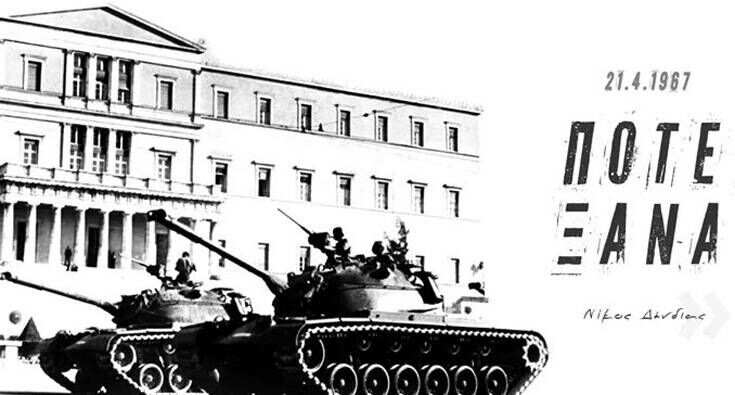 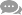 1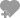 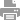 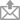 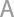 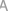 Μήνυμα για τη συμπλήρωση 53 χρόνων από το πραξικόπημα της 21ης Απριλίου 1967 ανάρτησε στον προσωπικό λογαριασμό του στο Twitter ο υπουργός Εξωτερικών, Νίκος Δένδιας, στο οποίο υπογραμμίζει πώς είναι καθήκον όλων μας να διαφυλάξουμε τη Δημοκρατία.«Στις 21/4/1967 ξεκίνησε η δικτατορία, που είχε ως κατάληξη την εισβολή του Αττίλα στην Κύπρο. Χάρη στον καθοριστικό ρόλο του Κων. Καραμανλή, η Ελλάδα βιώνει από το 1974 την πιο ομαλή κοινοβουλευτική περίοδο στην ιστορία της. Καθήκον όλων μας να διαφυλάξουμε τη Δημοκρατία μας», αναφέρει στο μήνυμά του ο κ. Δένδιας.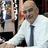 Nikos Dendias@NikosDendiasΣτις 21/4/1967 ξεκίνησε η δικτατορία, που είχε ως κατάληξη την εισβολή του Αττίλα στην Κύπρο. Χάρη στον καθοριστικό ρόλο του Κων. Καραμανλή, η Ελλάδα βιώνει από το 1974 την πιο ομαλή κοινοβουλευτική περίοδο στην ιστορία της. Καθήκον όλων μας να διαφυλάξουμε τη Δημοκρατία μας.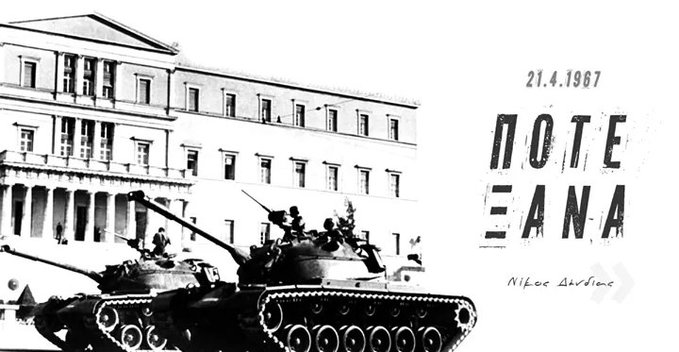 5911:19 π.μ. - 21 Απρ 2020